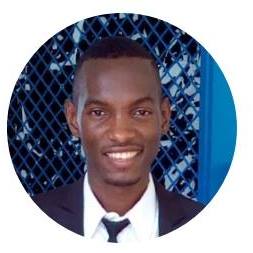 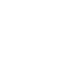 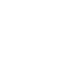 Novembre 2019 : Programme Alimentaire Mondial (PAM) / IRESCO Superviseur Est-Batouri Enquête de Suivi Post-Distribution (PDM)Septembre 2019 : Cameroon Malaria Behavior Survey (MBS) / IRESCOTeam Leader North RegionAout 2019 : Programme Alimentaire Mondial (PAM) / IRESCO Superviseur Est-Batouri Enquête de Suivi Post-Distribution (PDM)Depuis Janvier 2018 : Ministère de l’Économie, de la Planification et de l’Aménagement du Territoire (MINEPAT)Cadre Démographe Septembre-Décembre 2017 : Agence de Promotion des Investissements (API)Personnel d’appuiDécembre 2016 : Institut de formation et de Recherche Démographiques (IFORD)Contrôleur Enquête sur les enjeux sociodémographiques et environnementaux du développement urbain : cas des nuisances urbaines à Douala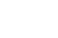 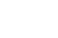 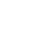 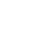 Anglais courant (écrit et parlé)Maitrise des logiciels informatiques : package Microsoft Office ;Logiciels de collecte et d’analyse des données (SPSS, STATA, SPAD, CSPRO, EPINFO, ODK Collect) ;Logiciels de cartographie (Adobe Illustrator, MAPINFO, QGIS) ;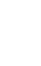 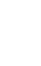 Morbidité infanto-juvénile due aux infections respiratoires aigües au Cameroun : une analyse multiniveau pour la recherche des déterminants. Les Éditions Universitaires Européennes (2017) ;Déterminants de l’évolution de l’union libre chez les femmes de 15 à 49 ans en RDC entre 2007 et 2014. Le colloque International de Démographie de Dijon, (2019).                        Établissement – (Dates)Diplôme(s) ou attestation(s) Institut de Formation et de Recherche Démographiques (IFORD) – (2017)Master Professionnel en Démographie (MPD)Université de Yaoundé I (UYI) – (2013)Licence en Géographie HumaineLycée Classique et Moderne D’Ebolowa – (2009)Baccalauréat série AAutres FormationsAutres FormationsMinistère de l’Économie, de la Planification et de l’Aménagement du Territoire (MINEPAT) – (2019)Attestation de Formation en Rédaction AdministrativeInstitut de Formation et de Recherche Démographiques (IFORD) – (2017)Attestation de Formation au logiciel Integrated Management Information System (IMIS)